REGISTRO NACIONAL DE BASES DE DATOS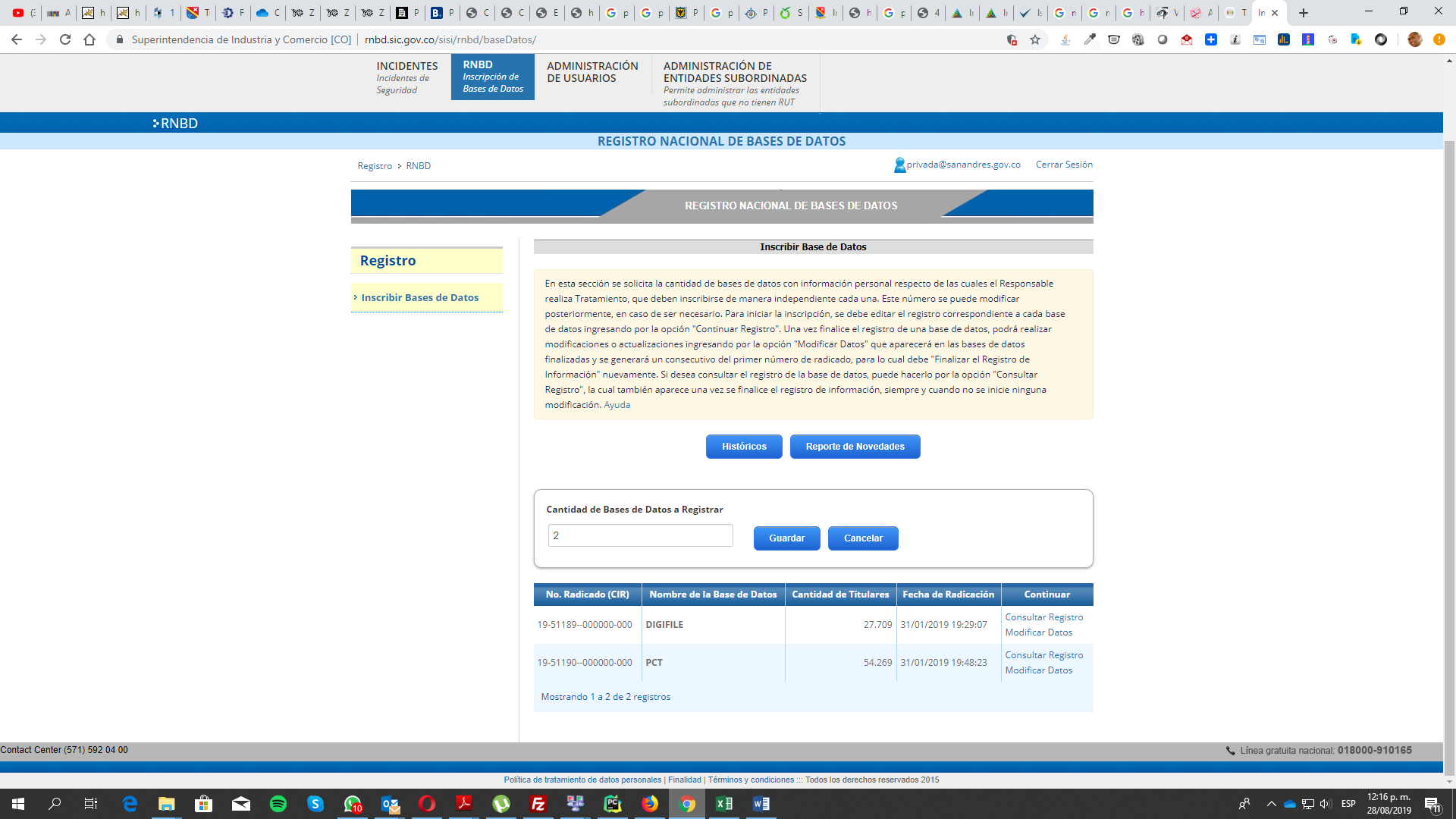 